NOTICE OF REQUEST FORACCOUNTING SERVICESFOR THE MINERAL COUNTY COMMISSION’S CDBG-CV HEALTH DEPARTMENT CONSTRUCTION PROJECTThe Mineral County Commission, Mineral County, West Virginia is in the process of obtaining ACCOUNTING service for its health department construction project.  Procurement for services shall be in accordance with 2 CFR Part 200.   Contracts are to be awarded on an hourly fee basis.  All interested firms and individuals interested in being considered for this project must submit a letter of interest detailing qualifications, expertise, and related prior experience.  The proposal must also provide hourly fees for services.  The object of the competitive process is to objectively select the firm/individual who will provide the highest quality of service at a realistic fee.  Accordingly, qualifications and experience will be weighed heavily.  Selected respondents may be interviewed.Please submit all requested information to Angie Curl, Project Specialist, Region 8 Planning and Development Council, 131 Providence Lane, Petersburg, WV 26847 no later than 4:00 p.m., Friday, October 7, 2022.Attention is directed to the fact that the proposed project is to be undertaken with Federal and State funds and all work will be performed in accordance with the regulation issued those agencies and the State of West Virginia.  The selected firm will be required to comply with Title VI of the Civil Rights Act of 1964, Executive Order 11246, Section 109 of the Housing and Urban Development Act of 1974, Section 3 of the Housing and Urban Development Act of 1968, Conflict of Interest Statement and Access to Records provisions.The Mineral County Commission will afford full opportunity for minority business enterprises to submit a show of interest in response to this invitation and will not discriminate against any interested firm or individual on the grounds of race, creed, color, sex, age, handicap or national origin in the contract award.This contract will be awarded to the responsible responder whose proposal is within the competitive range and determined to be the most advantageous to the Mineral County Commission’s price and other factors considered.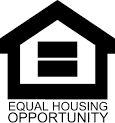 